№ з/пПерелік видатківКількістьКількістьКількістьОрієнтовна вартість, грн.Очистка озера:
1.Зняття мулу з дна. 
2.Очистка  замуленого  джерела.
3. Очистка  водного  дзеркала.
4. Берегоукріплення  наближене до природного з урахуванням  відповідних  висновків  гео і топографічних  компаній.250 000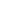 Насадження  водних  і  прибережних  рослин20 000Зариблення  білим  амуром  5050503 000Лавка зі спинкою66630 000Лавки без спинки 66612 000Смітники 4441 200Плитка для доріжки з укладанням 25 м. кв25 м. кв25 м. кв20 000Металева огорожа50 м.кв50 м.кв50 м.кв20 000Тенісний стіл1117 000Гойдалка подвійна1118 000Гойдалка балансир1112 600Тренажер «Подвійний лижник»1117 200Тренажер «Маятник»1114 400 Тренажер «Повітряний ходок»1116 300  Тренажер « Орбітрек»1115 500Тренажер « Хос райдер»1114 700Тренажер « Бігова доріжка»11111 000Тренажер « Рукохід»1117 000Тренажер «Бруси»Тренажер «Бруси»115 000Тренажер «Горизонтальний жим»Тренажер «Горизонтальний жим»115 200Тренажер « Жим від грудей»Тренажер « Жим від грудей»115 800Непередбачувані витрати 10%Непередбачувані витрати 10%Непередбачувані витрати 10%40 000Розробка кошторисуРозробка кошторису20 000Разом:Разом:495 900